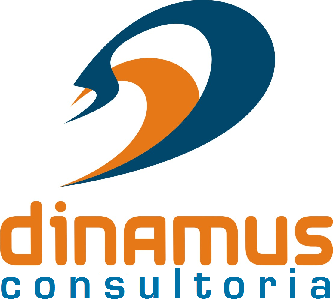 Plano de ComunicaçãoPlano de ComunicaçãoData:Objetivo Estratégico:Objetivo Estratégico:Objetivo Estratégico:ID:Nome do Projeto:Nome do Projeto:CC:Cliente:Cliente:Patrocinador:Patrocinador:Gerente do Projeto:Gerente do Projeto:#O queQuemComoFrequênciaQuanto